Publicado en Barcelona el 06/03/2018 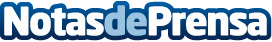 Las cifras de consumo y la apertura de nuevas fábricas indican que la cerveza es una tendencia al alzaEl consumo de cerveza en España experimenta un crecimiento progresivo. Así lo indican los datos que la asociación Cerveceros de España proporciona en su último informe sectorial. Desde 2013, el consumo de cerveza en España aumenta cada año. Las ventas también se han incrementado a la par. En 2017, las compañías cerveceras vendieron un 3,8% más que en 2016. Cada año aparecen más micro cerveceras. Este fenómeno puede llevar a una dicotomía entre la cerveza artesanal y la cerveza industrialDatos de contacto:Cristian Marimon | Installbeer.comArtículo por David Varela Naranjo933464656Nota de prensa publicada en: https://www.notasdeprensa.es/las-cifras-de-consumo-y-la-apertura-de-nuevas Categorias: Nacional Gastronomía Sociedad Cataluña Consumo http://www.notasdeprensa.es